Appendix 2 - Systematic Review PRISMA Flow Diagram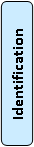 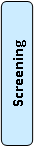 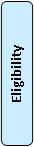 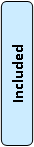 